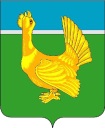 Администрация Верхнекетского районаПРОЕКТ ПОСТАНОВЛЕНИЯОб утверждении муниципальной программы «Формирование современной городской среды на территории муниципального образования «Верхнекетский район»  на 2018-2022 годы»Во исполнение Федерального закона от 6 октября 2003 года № 131-ФЗ «Об общих принципах организации местного самоуправления в Российской Федерации», в соответствии со статьей 179 Бюджетного кодекса Российской Федерации, Постановлением Правительства Российской Федерации  от 10 февраля 2017 года № 169 «Об утверждении Правил предоставления и распределения субсидий из федерального бюджета бюджетам субъектов Российской Федерации на поддержку государственных программ субъектов Российской  Федерации и муниципальных программ формирования современной городской среды», постановлением Администрации Томской области от 31 августа 2017 года № 317а «Об утверждении государственной программы «Формирование комфортной городской среды Томской области на 2018 – 2022 годы», в соответствии с постановлением Администрации Верхнекетского района от 09.10.2012 №1225 «Об утверждении порядка принятия решений о разработке муниципальных программ Верхнекетского района и их формирования и реализации», в целях реализации приоритетного проекта «Формирование комфортной городской среды» по направлению стратегического развития Российской Федерации «ЖКХ и городская среда», утвержденного президиумом Совета при Президенте Российской Федерации по стратегическому развитию и приоритетным проектам (протокол от 21 ноября 2016 года № 10), Приказа Министерства строительства и жилищно-коммунального хозяйства Российской Федерации от 06.04.2017г. №691/пр «Об утверждении методических рекомендаций по подготовке государственных программ субъектов Российской Федерации и муниципальных программ формирования современной городской среды в рамках реализации приоритетного проекта «Формирование комфортной городской среды» на 2018-2022 годы», ПОСТАНОВЛЯЮ:Утвердить муниципальную программу «Формирование современной городской среды на территории муниципального образования «Верхнекетский район» на 2018-2022 годы» согласно приложению к настоящему постановлению. Настоящее постановление вступает в силу со дня официального опубликования в информационном вестнике «Территория» и распространяет своё действие на правоотношения, возникшие с ___________ 2017 года.Разместить настоящее постановление на официальном сайте Администрации Верхнекетского района.Контроль за исполнением настоящего постановления возложить на заместителя Главы Верхнекетского района по промышленности, ЖКХ, строительству, дорожному комплексу и безопасности.Глава Верхнекетского района					А.Н. СидихинНиколаенко А.В.8(38258)22044____________________________________________________________________________________________Дело-2, УФ-1, ОСЭР-1, Родиков-1, Николаенко-1, Белоярское ГП-1.Приложение к постановлению Администрации Верхнекетского района от «     » _______ 2017г. № _____Муниципальное образование «Верхнекетский район»МУНИЦИПАЛЬНАЯ ПРОГРАММА«ФОРМИРОВАНИЕ СОВРЕМЕННОЙ ГОРОДСКОЙ СРЕДЫ НА ТЕРРИТОРИИ МУНИЦИПАЛЬНОГО ОБРАЗОВАНИЯ «ВЕРХНЕКЕТСКИЙ РАЙОН» НА 2018-2022 ГОДЫ»сроки и этапы реализации муниципальной программы:программа реализуется в 2018-2022 годах на основаниипостановления Администрации Верхнекетского района№ ____ от ______2017года2017ПАСПОРТ муниципальной программы «Формирование современной городской среды на территории муниципального образования «Верхнекетский район» на 2018-2022 годы»II. Описание приоритетов муниципальной политики в сфере благоустройства, формулировка целей и постановка задач муниципальной программыВ соответствии со Стратегией развития жилищно-коммунального хозяйства в Российской Федерации до 2020 года, утвержденной распоряжением Правительства Российской Федерации от 26 января 2016 года № 80-р, повышение комфортности условий проживания является одним из приоритетов государственной политики в жилищно-коммунальной сфере. Президиумом Совета при Президенте Российской Федерации по стратегическому развитию и приоритетным проектам (протокол от 21 ноября 2016 года № 10) утвержден паспорт приоритетного проекта «Формирование комфортной городской среды». Основной целью данного проекта является создание условий для системного повышения качества и комфорта городской среды на всей территории Российской Федерации.Целью муниципальной программы является повышение качества и уровня благоустройства на территории Верхнекетского района.Задачи муниципальной программы:- обеспечение формирования единого облика муниципального образования;- обеспечение создания, содержания и развития объектов благоустройства на территории муниципального образования;- повышение уровня вовлеченности заинтересованных граждан, организаций в реализацию мероприятий по благоустройству территории муниципального образования.III. Прогноз ожидаемых результатов реализации муниципальной программы, характеристика вклада органов местного самоуправления муниципального образования «Верхнекетский район»  в достижение результатов в реализации приоритетного проекта «Формирование комфортной городской среды»Реализация муниципальной программы в 2018-2022 годах позволит повысить уровень благоустройства и совершенствование внешнего облика территорий поселений за счет:- обустройства дворовых территорий многоквартирных домов;- благоустройство общественных территорий;- формирование современного облика, сочетающего в себе элементы новизны и привлекательности;- создание благоприятных и комфортных условий проживания и отдыха населения;- создание условий для участия граждан в реализации мероприятий благоустройства дворовых территорий многоквартирных домов для повышения социальной активности граждан и заинтересованных лиц.Основные риски, оказывающие влияние на конечный результат реализации мероприятий муниципальной программы:- низкая социальная активность населения в соучастии в мероприятиях благоустройства территорий;- бюджетные риски, связанные с дефицитом регионального и местного бюджетов и возможностью невыполнения своих обязательств по софинансированию мероприятий муниципальной программы.Меры по предотвращению (снижению) рисков, оказывающие влияние на конечный результат реализации мероприятий программы:- информирование граждан и заинтересованных лиц о планируемых мероприятиях благоустройства населенных пунктов;- публичность положительного опыта реализации мероприятий программы.IV. Объем средств, необходимых на реализацию муниципальной программы за счет всех источников финансированияСведения о ресурсном обеспечении муниципальной программы за счет всех источников финансирования с расшифровкой по главным распорядителям средств бюджета муниципального образования, целевым программам, основным мероприятиям подпрограмм, а также по годам реализации представлены в приложении № 4 к настоящей муниципальной программе.ПРИЛОЖЕНИЕ № 2к муниципальной программе «Формирование современной городской среды на территории муниципального образования «Верхнекетский район» на 2018-2022 годы»СВЕДЕНИЯ о показателях (индикаторах) муниципальной программы «Формирование современной городской среды на территории муниципального образования «Верхнекетский район» на 2018-2022 годы»ПРИЛОЖЕНИЕ № 3к муниципальной программе «Формирование современной городской среды на территории муниципального образования «Верхнекетский район» на 2018-2022 годы»ПЕРЕЧЕНЬосновных мероприятий муниципальной программы «Формирование современной городской среды на территории муниципального образования «Верхнекетский район» на 2018-2022 годы»ПРИЛОЖЕНИЕ № 4к муниципальной программе «Формирование современной городской среды на территории муниципального образования «Верхнекетский район» на 2018-2022 годы»РЕСУРСНОЕ ОБЕСПЕЧЕНИЕреализации муниципальной программы «Формирование современной городской среды на территории муниципального образования «Верхнекетский район» на 2018-2022 годы»Приложение № 5 к муниципальной программе«Формирование современнойгородской среды на территории муниципального образования«Верхнекетский район» на 2017 год»ПОРЯДОКаккумулирования и расходования средств заинтересованных лиц, направляемых на выполнение минимального и дополнительного перечней работ по благоустройству дворовых территорий, и механизм контроля за их расходованием, а также порядок и формы трудового и финансового участия граждан в выполнении указанных работОбщие положенияНастоящий Порядок определяет механизм аккумулирования, расходования средств заинтересованных лиц, направляемых на выполнение минимального и дополнительного перечней работ по благоустройству дворовых территорий, и механизм контроля за их расходованием, а также порядок и формы трудового и (или) финансового участия граждан в выполнении указанных работ в целях софинансирования мероприятий муниципальной программы формирования современной городской среды на территории муниципального образования «Верхнекетский район» на 2017 год.В целях настоящего Порядка:под дворовой территорией понимается совокупность территорий, прилегающих к многоквартирным домам, с расположенными на них объектами, предназначенными для обслуживания и эксплуатации таких домов, и элементами благоустройства этих территорий, в том числе парковками (парковочными местами), тротуарами и автомобильными дорогами, включая автомобильные дороги, образующие проезды к территориям, прилегающим к многоквартирным домам;под заинтересованными лицами понимаются собственники помещений в многоквартирных домах, собственники иных зданий и сооружений, расположенных в границах дворовой территории, подлежащей благоустройству;под трудовым (не денежным) участием понимается, в том числе выполнение заинтересованными лицами неоплачиваемых работ, не требующих специальной квалификации, как например, подготовка объекта (дворовой территории) к началу работ (земляные работы, демонтаж старого оборудования, уборка мусора), покраска оборудования, озеленение территории, посадка деревьев, охрана объекта (дворовой территории);под минимальным перечнем видов работ по благоустройству дворовых территорий (далее – минимальный перечень) понимается ремонт дворовых проездов, обеспечение освещения дворовых территорий, установка скамеек, урн;под перечнем дополнительных видов работ по благоустройству дворовых территорий (далее – дополнительный перечень) понимается оборудование детских и (или) спортивных площадок, автомобильных парковок, озеленение территорий, оборудование площадок для сбора коммунальных отходов, включая раздельный сбор отходов, устройство и ремонт ограждений различного функционального назначения, устройство и ремонт дворовых тротуаров и пешеходных дорожек, устройство пандуса, устройство водоотводных лотков. Решение о финансовом и трудовом участии заинтересованных лиц в реализации мероприятий по благоустройству дворовых территорий по минимальному и дополнительному перечню принимается в соответствии с законодательством Российской Федерации собственниками помещений в каждом многоквартирном доме и собственниками каждого здания и сооружения (при их наличии), расположенных в границах дворовой территории.Порядок и формы финансового и трудового участия, их подтверждение4. При выполнении работ по минимальному и дополнительному перечню заинтересованные лица обеспечивают финансовое участие в размере не менее 1% от сметной стоимости работ на благоустройство дворовой территории.5. Заинтересованные лица должны обеспечить трудовое участие в реализации мероприятий по благоустройству дворовых территорий путем выполнения следующих видов работ (одного или нескольких):подготовка объекта (дворовой территории) к началу работ (земляные работы, демонтаж старого оборудования, уборка мусора);покраска оборудования; озеленение территории; посадка деревьев; охрана объекта (дворовой территории).6. Финансовое и трудовое участие заинтересованных лиц в выполнении мероприятий по благоустройству дворовых территорий подтверждается документально. Документальное подтверждение финансового и трудового участия представляется в Администрацию Белоярского городского поселения» (далее – Администрация поселения) по адресу: Томская область, Верхнекетский район, р.п. Белый Яр, ул. Гагарина, 19, не позднее чем через 5-ть рабочих дней после осуществления финансового, трудового участия.Документами, подтверждающими финансовое участие, являются копии платежных документов о перечислении средств или внесении средств на специальный счет, открытый в порядке, установленном пунктом 8 настоящего Порядка.Документами (материалами), подтверждающими трудовое участие являются письменный отчет совета многоквартирного дома и (или) лица, управляющего многоквартирным домом, о проведении мероприятия с трудовым участием заинтересованных лиц. В качестве приложения к такому отчету должны быть представлены фото-, видеоматериалы, подтверждающие проведение мероприятия с трудовым участием заинтересованных лиц. Администрация поселения в течение 5-ти дней со дня их получения направляет в Отдел информационной политики и связей с общественностью Администрации Томской области указанные материалы для размещения их на официальном портале муниципального образования «Верхнекетский район» в сети «Интернет» (далее – портал).Аккумулирование, расходование и контроль за расходованием средств заинтересованных лиц7. Сбор средств заинтересованных лиц на выполнение минимального и дополнительного перечней работ по благоустройству дворовых территорий обеспечивают управляющие организации (в случае реализации способа управления - управление управляющей организацией), товарищества собственников жилья (в случае реализации способа управления - управление товариществом собственников жилья) (далее – лица, управляющие МКД).8. Собранные средства перечисляются лицами, управляющими МКД, на лицевой счет, открытый Товариществом сдобников жилья  в Управлении Федерального казначейства по Томской области для учета операций со средствами, поступающими во временное распоряжение (далее – специальный счет). На указанный специальный счет лица, управляющие МКД, перечисляют средства на благоустройство дворовой территории в целях софинансирования мероприятий муниципальной программы «Формирования современной городской среды на территории муниципального образования «Верхнекетский район» на 2017 год» (далее – муниципальная программа).9. Не позднее 5-ти рабочих дней с момента завершения государственной экспертизы сметной стоимости мероприятий по благоустройству дворовой территории Администрация поселения информирует лиц, управляющих МКД, дворовые территории многоквартирных домов, которыми они управляют, включены в муниципальную программу, о реквизитах специального счета, о сметной стоимости работ на благоустройство дворовой территории.Лица, управляющие МКД, в срок не позднее 5-ти рабочих дней с момента получения информации, указанной в первом абзаце настоящего пункта, обеспечивают перечисление средств на специальный счет в размере, установленном в протоколе общего собрания собственников помещений многоквартирного дома.Не позднее 01 июля 2017 года Администрация поселения направляет справку в Общественную комиссию по обеспечению реализации приоритетного проекта «Формирование комфортной городской среды», созданной постановлением администрации Белоярского городского поселения от «14» марта 2017 г. № 106 (в ред. пост. от «19» апреля 2017 № 188) (далее – Общественная комиссия), о размере поступивших средств в разрезе многоквартирных домов и о сметной стоимости работ на благоустройство дворовой территории. Общественная комиссия в срок до 05 июля  2017 года рассматривает поступившую информацию, и, в случае неисполнения указанного в настоящем пункте обязательства,  в срок до 07 июля  2017 года принимает решение об исключении дворовой территории из перечня домов и муниципальной программы и о включении в муниципальную программу дворовой территории из резервного перечня многоквартирных домов.10. Администрация поселения обязано:вести учет поступающих средств в разрезе многоквартирных домов, дворовые территории которых подлежат благоустройству;обеспечить ежемесячное опубликование на портале информации о размере поступивших средств в разрезе многоквартирных домов;ежемесячно, в срок до 5-го числа каждого месяца, направлять информацию о размере поступивших средств в разрезе многоквартирных домов в Общественную комиссию.11. С целью расходования средств заинтересованных лиц, направляемых на выполнение минимального и дополнительного перечней работ по благоустройству дворовых территорий, Администрация поселения осуществляет операции по возврату средств, поступивших во временное распоряжение, всем лицам, управляющим МКД, денежные средства которых находятся на специальном счете. Непосредственное перечисление подрядным организациям, выполняющим работы минимального и дополнительного перечней работ по благоустройству дворовых территорий, осуществляют лица, управляющие МКД. Механизм перечисления средств заинтересованных лиц подрядным организациям, выполняющим работы минимального и дополнительного перечней работ по благоустройству дворовых территорий, ответственность лиц, управляющих МКД, за целевое расходование средств заинтересованных лиц устанавливаются постановлением Администрации Белоярского городского поселения.12. Контроль за расходованием средств заинтересованных лиц, а также контроль за своевременным и в полном объеме возвратом аккумулированных денежных средств осуществляет орган, уполномоченный на проведение муниципального финансового контроля.ПРИЛОЖЕНИЕ № 6к муниципальной программеформирования современной городской среды на территории муниципального образования «Верхнекетский район» на 2017 годПОРЯДОК разработки, обсуждения с заинтересованными лицами и утверждения дизайн-проектов благоустройства дворовых территорий, включенных 
в муниципальную программу формирования современной городской среды на территории муниципального образования «Верхнекетский район» на 2017 год1. Общие положения1. Настоящий Порядок определяет механизм действий по разработке и утверждению дизайн-проектов (визуализированный перечень в приложении № 9) благоустройства дворовых территорий (далее – дизайн-проект), требования к их оформлению, порядок их обсуждения с заинтересованными лицами в целях конкретизации размещения на дворовой территории элементов благоустройства с учетом мнения заинтересованных лиц.В целях настоящего Порядка:под дворовой территорией понимается совокупность территорий, прилегающих к многоквартирным домам, с расположенными на них объектами, предназначенными для обслуживания и эксплуатации таких домов, и элементами благоустройства этих территорий, в том числе парковками (парковочными местами), тротуарами и автомобильными дорогами, включая автомобильные дороги, образующие проезды 
к территориям, прилегающим к многоквартирным домам;под заинтересованными лицами понимаются собственники помещений в многоквартирных домах, собственники иных зданий и сооружений, расположенных в границах дворовой территории, подлежащей благоустройству;под минимальным перечнем видов работ по благоустройству дворовых территорий (далее – минимальный перечень) понимается ремонт дворовых проездов, обеспечение освещения дворовых территорий, установка скамеек, урн;под перечнем дополнительных видов работ по благоустройству дворовых территорий (далее – дополнительный перечень) понимается оборудование детских и (или) спортивных площадок, автомобильных парковок, озеленение территорий, оборудование площадок для сбора коммунальных отходов, включая раздельный сбор отходов, устройство и ремонт ограждений различного функционального назначения, устройство и ремонт дворовых тротуаров и пешеходных дорожек, устройство пандуса, устройство водоотводных лотков.2. Порядок разработки и требования к дизайн-проектам3. Дизайн-проект должен быть оформлен в письменном виде и содержать следующую информацию:наименование дизайн-проекта по благоустройству дворовой территории, включающее адрес многоквартирного дома (далее – МКД).текстовое и визуальное описание предлагаемого проекта, перечня 
(в том числе в виде соответствующих визуализированных изображений) элементов благоустройства, предлагаемых к размещению на соответствующей дворовой территории;сметный расчет стоимости мероприятий.Дизайн-проект должен предусматривать возможность реализации обустройства дворовой территории в соответствии с минимальным и дополнительным (в случае если он выбран собственниками МКД) перечнем работ по благоустройству, выбранным общим собранием собственников помещений в МКД.4. Дизайн-проект должен учитывать рельеф местности, быть адаптированным к фактическим границам дворовой территории.5. Дизайн-проект должен предусматривать  проведение мероприятий по благоустройству дворовой территорий с учетом необходимости обеспечения физической, пространственной и информационной доступности зданий, сооружений, дворовых территорий для инвалидов и других маломобильных групп населения.6. Заказчиком дизайн-проекта является Администрация Белоярского городского поселения, Администрация поселения в условия муниципального контракта (договора) включает обязательное участие подрядной организации, разрабатывающей дизайн-проект, в обсуждениях дизайн-проекта с заинтересованными лицами и последующую его доработку в соответствии с решением Общественной комиссии по обеспечению реализации приоритетного проекта «Формирование комфортной городской среды», (далее - Общественная комиссия).7. Администрация поселения обеспечивает подготовку дизайн-проекта в срок не позднее 01 июля  2017 года.3. Обсуждение дизайн-проектов и их утверждение8. Общественная комиссия обеспечивает рассмотрение предложенных дизайн-проектов совместно с представителями заинтересованных лиц в срок не позднее 02 июля 2017 года.9. При рассмотрении дизайн-проектов заинтересованные лица могут высказать имеющиеся по дизайн-проекту замечания и предложения,  каждое из которых рассматривает Общественная комиссия и дает по ним рекомендации, оформляемые протоколом заседания Общественной комиссии, который в срок не позднее 5-ти рабочих дней со дня заседания подлежит направлению в Администрацию поселения и размещению Отделом информационной политики и связей с общественностью Администрации Томской области  (далее – Отдел информационной политики) на официальном портале муниципального образования «Верхнекетский район» в сети «Интернет» (далее – портал). При обсуждении должны быть определены пути устранения (учета) предложений (замечаний), при не устранении (не учете) которых дизайн-проект не сможет быть утвержден, а также сроки устранения (учета) предложений (замечаний).10. Администрация поселения в срок до 10 июля 2017 года обеспечивают доработку дизайн-проекта и перечня мероприятий с учетом протокола заседания Общественной комиссии.11. Доработанный дизайн-проект в срок до 12 июля 2017 года направляется Администрация поселения для согласования в Общественную комиссию.12. Дизайн-проект, прошедший обсуждение без предложений (замечаний), либо доработанный в порядке, установленном настоящим разделом, согласовывается с Общественной комиссией и представителями заинтересованных лиц.13. Решение о согласовании дизайн-проекта принимается не позднее 14 июля  2017 года и оформляется протоколом заседания Общественной комиссии, который в течение одного рабочего дня после принятия решения направляется в Администрацию поселения.Администрация поселения в срок до 15 июля 2017 года подготавливает 
и обеспечивает подписание распоряжения Администрации Верхнекетского района об утверждении дизайн-проектов обустройства дворовых территорий, подлежащих благоустройству в 2017 году (далее – Распоряжение).14. Решение Общественной комиссии и Распоряжение размещаются Отделом информационной политики на портале в течение 3-х календарных дней со дня подписания Распоряжения.ПРИЛОЖЕНИЕ № 7к муниципальной программеформирования современной городской среды на территории муниципального образования «Верхнекетский район» на 2017 годНормативная стоимость (единичные расценки)работ по благоустройству дворовых территорий, входящих в минимальный перечень видов работ и перечень дополнительных видов работ по благоустройству дворовых территорийПриложение № 8  к муниципальной программе«Формирование современнойгородской среды на территории муниципального образования «Верхнекетский район» на 2017 год»План реализации Муниципальной программыПРИЛОЖЕНИЕ № 9к муниципальной программеформирования современной городской среды на территории муниципального образования «Верхнекетский район» на 2017 годВизуализированный переченьобразцов элементов благоустройства, предполагаемых к размещению на дворовой территории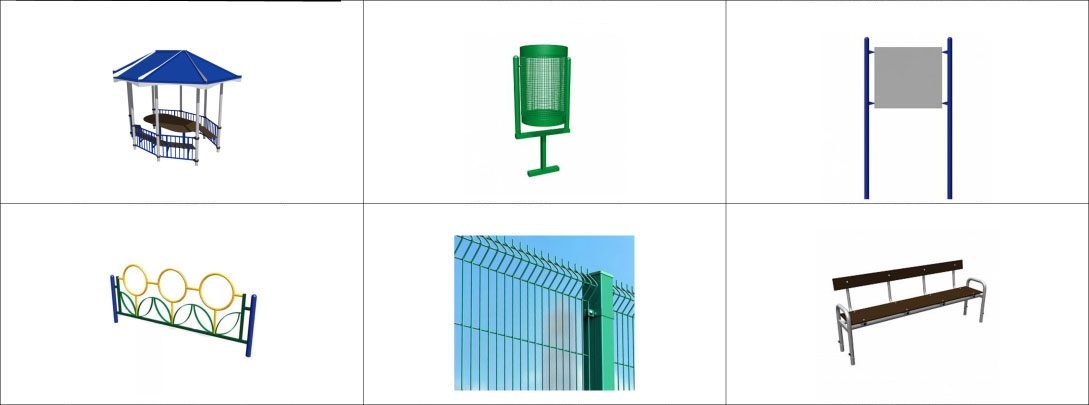 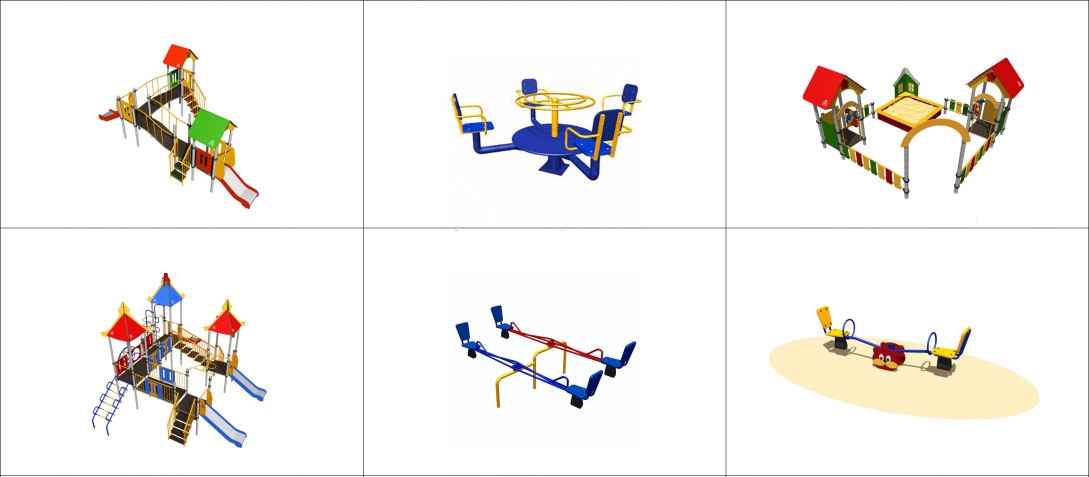 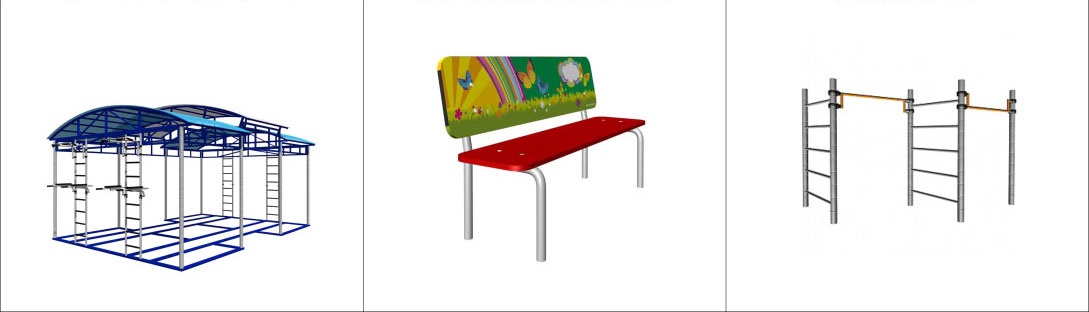 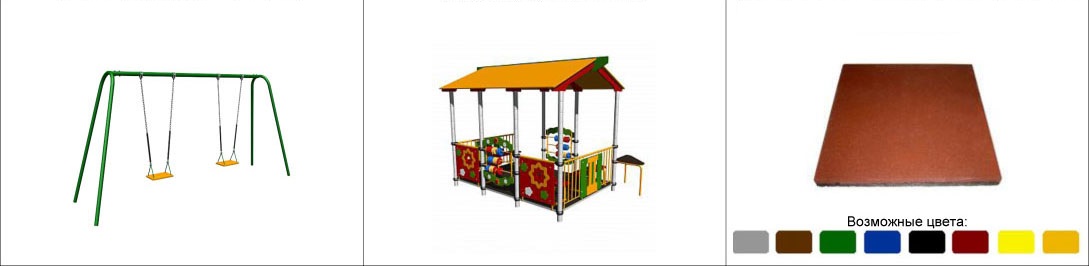 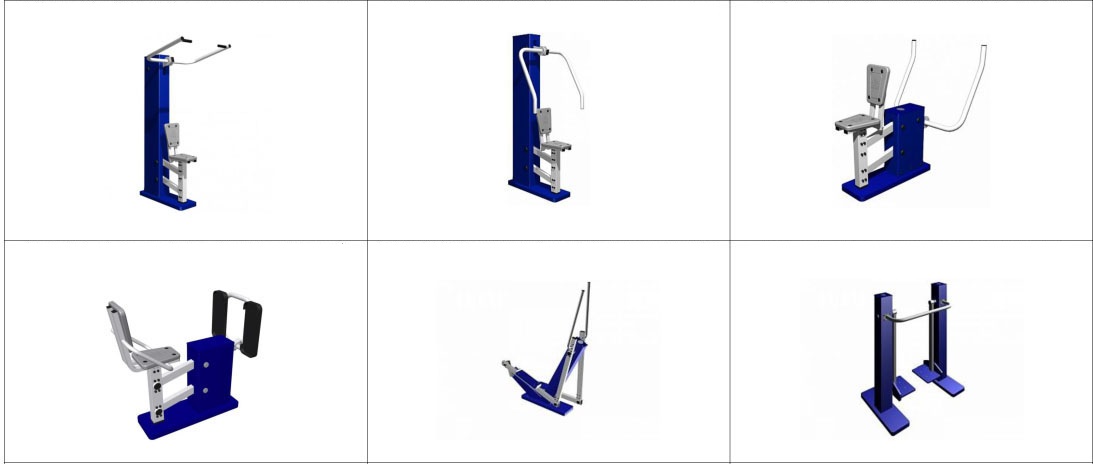 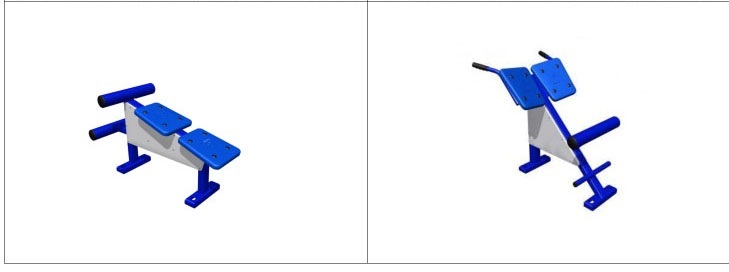 __________р.п. Белый ЯрВерхнекетского района Томской области                     № ____________Наименование МПНаименование МПФормирование современной городской среды на территории муниципального образования «Верхнекетский район» на 2018-2022 годы (далее – Программа)Формирование современной городской среды на территории муниципального образования «Верхнекетский район» на 2018-2022 годы (далее – Программа)Формирование современной городской среды на территории муниципального образования «Верхнекетский район» на 2018-2022 годы (далее – Программа)Формирование современной городской среды на территории муниципального образования «Верхнекетский район» на 2018-2022 годы (далее – Программа)Формирование современной городской среды на территории муниципального образования «Верхнекетский район» на 2018-2022 годы (далее – Программа)Формирование современной городской среды на территории муниципального образования «Верхнекетский район» на 2018-2022 годы (далее – Программа)Формирование современной городской среды на территории муниципального образования «Верхнекетский район» на 2018-2022 годы (далее – Программа)Куратор МПКуратор МПЗаместитель Главы Верхнекетского района по промышленности, ЖКХ, строительству, дорожному комплексу и безопасностиЗаместитель Главы Верхнекетского района по промышленности, ЖКХ, строительству, дорожному комплексу и безопасностиЗаместитель Главы Верхнекетского района по промышленности, ЖКХ, строительству, дорожному комплексу и безопасностиЗаместитель Главы Верхнекетского района по промышленности, ЖКХ, строительству, дорожному комплексу и безопасностиЗаместитель Главы Верхнекетского района по промышленности, ЖКХ, строительству, дорожному комплексу и безопасностиЗаместитель Главы Верхнекетского района по промышленности, ЖКХ, строительству, дорожному комплексу и безопасностиЗаместитель Главы Верхнекетского района по промышленности, ЖКХ, строительству, дорожному комплексу и безопасностиЗаказчик МП Заказчик МП Администрация Верхнекетского районаАдминистрация Верхнекетского районаАдминистрация Верхнекетского районаАдминистрация Верхнекетского районаАдминистрация Верхнекетского районаАдминистрация Верхнекетского районаАдминистрация Верхнекетского районаРазработчик МПРазработчик МПАдминистрация Верхнекетского районаАдминистрация Верхнекетского районаАдминистрация Верхнекетского районаАдминистрация Верхнекетского районаАдминистрация Верхнекетского районаАдминистрация Верхнекетского районаАдминистрация Верхнекетского районаИсполнители МПИсполнители МП1. Белоярское городское поселение (по согласованию).2. Муниципальное казенное учреждение «Инженерный центр» (далее - МКУ «Инженерный центр»).3. Организации, привлекаемые на конкурсной основе, независимо от форм собственности и организационно-правовых форм, имеющие лицензии на ведение проектно-изыскательской, проектно-строительной, ремонтно-эксплуатационной и другой деятельности, связанной с реализацией Программы (по согласованию).4. Товарищества собственников жилья (по согласованию).5. Управляющие организации (по согласованию).6. Общественные организации и объединения (по согласованию).1. Белоярское городское поселение (по согласованию).2. Муниципальное казенное учреждение «Инженерный центр» (далее - МКУ «Инженерный центр»).3. Организации, привлекаемые на конкурсной основе, независимо от форм собственности и организационно-правовых форм, имеющие лицензии на ведение проектно-изыскательской, проектно-строительной, ремонтно-эксплуатационной и другой деятельности, связанной с реализацией Программы (по согласованию).4. Товарищества собственников жилья (по согласованию).5. Управляющие организации (по согласованию).6. Общественные организации и объединения (по согласованию).1. Белоярское городское поселение (по согласованию).2. Муниципальное казенное учреждение «Инженерный центр» (далее - МКУ «Инженерный центр»).3. Организации, привлекаемые на конкурсной основе, независимо от форм собственности и организационно-правовых форм, имеющие лицензии на ведение проектно-изыскательской, проектно-строительной, ремонтно-эксплуатационной и другой деятельности, связанной с реализацией Программы (по согласованию).4. Товарищества собственников жилья (по согласованию).5. Управляющие организации (по согласованию).6. Общественные организации и объединения (по согласованию).1. Белоярское городское поселение (по согласованию).2. Муниципальное казенное учреждение «Инженерный центр» (далее - МКУ «Инженерный центр»).3. Организации, привлекаемые на конкурсной основе, независимо от форм собственности и организационно-правовых форм, имеющие лицензии на ведение проектно-изыскательской, проектно-строительной, ремонтно-эксплуатационной и другой деятельности, связанной с реализацией Программы (по согласованию).4. Товарищества собственников жилья (по согласованию).5. Управляющие организации (по согласованию).6. Общественные организации и объединения (по согласованию).1. Белоярское городское поселение (по согласованию).2. Муниципальное казенное учреждение «Инженерный центр» (далее - МКУ «Инженерный центр»).3. Организации, привлекаемые на конкурсной основе, независимо от форм собственности и организационно-правовых форм, имеющие лицензии на ведение проектно-изыскательской, проектно-строительной, ремонтно-эксплуатационной и другой деятельности, связанной с реализацией Программы (по согласованию).4. Товарищества собственников жилья (по согласованию).5. Управляющие организации (по согласованию).6. Общественные организации и объединения (по согласованию).1. Белоярское городское поселение (по согласованию).2. Муниципальное казенное учреждение «Инженерный центр» (далее - МКУ «Инженерный центр»).3. Организации, привлекаемые на конкурсной основе, независимо от форм собственности и организационно-правовых форм, имеющие лицензии на ведение проектно-изыскательской, проектно-строительной, ремонтно-эксплуатационной и другой деятельности, связанной с реализацией Программы (по согласованию).4. Товарищества собственников жилья (по согласованию).5. Управляющие организации (по согласованию).6. Общественные организации и объединения (по согласованию).1. Белоярское городское поселение (по согласованию).2. Муниципальное казенное учреждение «Инженерный центр» (далее - МКУ «Инженерный центр»).3. Организации, привлекаемые на конкурсной основе, независимо от форм собственности и организационно-правовых форм, имеющие лицензии на ведение проектно-изыскательской, проектно-строительной, ремонтно-эксплуатационной и другой деятельности, связанной с реализацией Программы (по согласованию).4. Товарищества собственников жилья (по согласованию).5. Управляющие организации (по согласованию).6. Общественные организации и объединения (по согласованию).Стратегическая цель социально-экономического развития Верхнекетского района, на которую направлена реализация МП Стратегическая цель социально-экономического развития Верхнекетского района, на которую направлена реализация МП Повышение уровня и качества жизни населения на территории муниципального образования «Верхнекетский район», накопление человеческого капиталаПовышение уровня и качества жизни населения на территории муниципального образования «Верхнекетский район», накопление человеческого капиталаПовышение уровня и качества жизни населения на территории муниципального образования «Верхнекетский район», накопление человеческого капиталаПовышение уровня и качества жизни населения на территории муниципального образования «Верхнекетский район», накопление человеческого капиталаПовышение уровня и качества жизни населения на территории муниципального образования «Верхнекетский район», накопление человеческого капиталаПовышение уровня и качества жизни населения на территории муниципального образования «Верхнекетский район», накопление человеческого капиталаПовышение уровня и качества жизни населения на территории муниципального образования «Верхнекетский район», накопление человеческого капиталаЦель МПЦель МППовышение качества и комфорта городской среды на территории муниципального образования «Верхнекетский район»Повышение качества и комфорта городской среды на территории муниципального образования «Верхнекетский район»Повышение качества и комфорта городской среды на территории муниципального образования «Верхнекетский район»Повышение качества и комфорта городской среды на территории муниципального образования «Верхнекетский район»Повышение качества и комфорта городской среды на территории муниципального образования «Верхнекетский район»Повышение качества и комфорта городской среды на территории муниципального образования «Верхнекетский район»Повышение качества и комфорта городской среды на территории муниципального образования «Верхнекетский район»Показатели цели МП и их значения (с детализацией по годам реализации)Показатели Показатели Показатели 2018 год2019 год2020 год2021год2022 годПоказатели цели МП и их значения (с детализацией по годам реализации)Доля благоустроенных территорий от общего количества, запланированного к благоустройству с привлечением средств областного и федерального бюджетов, %Доля благоустроенных территорий от общего количества, запланированного к благоустройству с привлечением средств областного и федерального бюджетов, %Доля благоустроенных территорий от общего количества, запланированного к благоустройству с привлечением средств областного и федерального бюджетов, %100100100100100Задачи МП1. Обеспечение формирования единого облика муниципального образования «Верхнекетский район»;2. Обеспечение создания, содержания и развитие объектов благоустройства на территории муниципального образования «Верхнекетский район», включая объекты, находящиеся в частной собственности;3. Повышение уровня вовлеченности заинтересованных граждан, организаций в реализацию мероприятий по благоустройству территорий муниципального образования «Верхнекетский район».1. Обеспечение формирования единого облика муниципального образования «Верхнекетский район»;2. Обеспечение создания, содержания и развитие объектов благоустройства на территории муниципального образования «Верхнекетский район», включая объекты, находящиеся в частной собственности;3. Повышение уровня вовлеченности заинтересованных граждан, организаций в реализацию мероприятий по благоустройству территорий муниципального образования «Верхнекетский район».1. Обеспечение формирования единого облика муниципального образования «Верхнекетский район»;2. Обеспечение создания, содержания и развитие объектов благоустройства на территории муниципального образования «Верхнекетский район», включая объекты, находящиеся в частной собственности;3. Повышение уровня вовлеченности заинтересованных граждан, организаций в реализацию мероприятий по благоустройству территорий муниципального образования «Верхнекетский район».1. Обеспечение формирования единого облика муниципального образования «Верхнекетский район»;2. Обеспечение создания, содержания и развитие объектов благоустройства на территории муниципального образования «Верхнекетский район», включая объекты, находящиеся в частной собственности;3. Повышение уровня вовлеченности заинтересованных граждан, организаций в реализацию мероприятий по благоустройству территорий муниципального образования «Верхнекетский район».1. Обеспечение формирования единого облика муниципального образования «Верхнекетский район»;2. Обеспечение создания, содержания и развитие объектов благоустройства на территории муниципального образования «Верхнекетский район», включая объекты, находящиеся в частной собственности;3. Повышение уровня вовлеченности заинтересованных граждан, организаций в реализацию мероприятий по благоустройству территорий муниципального образования «Верхнекетский район».1. Обеспечение формирования единого облика муниципального образования «Верхнекетский район»;2. Обеспечение создания, содержания и развитие объектов благоустройства на территории муниципального образования «Верхнекетский район», включая объекты, находящиеся в частной собственности;3. Повышение уровня вовлеченности заинтересованных граждан, организаций в реализацию мероприятий по благоустройству территорий муниципального образования «Верхнекетский район».1. Обеспечение формирования единого облика муниципального образования «Верхнекетский район»;2. Обеспечение создания, содержания и развитие объектов благоустройства на территории муниципального образования «Верхнекетский район», включая объекты, находящиеся в частной собственности;3. Повышение уровня вовлеченности заинтересованных граждан, организаций в реализацию мероприятий по благоустройству территорий муниципального образования «Верхнекетский район».1. Обеспечение формирования единого облика муниципального образования «Верхнекетский район»;2. Обеспечение создания, содержания и развитие объектов благоустройства на территории муниципального образования «Верхнекетский район», включая объекты, находящиеся в частной собственности;3. Повышение уровня вовлеченности заинтересованных граждан, организаций в реализацию мероприятий по благоустройству территорий муниципального образования «Верхнекетский район».Показатели задач МП и их значения (с детализацией по годам реализации)ПоказателиПоказателиПоказатели2018 год2019 год2020 год2021 год2022 годПоказатели задач МП и их значения (с детализацией по годам реализации)1.1. Количество и площадь благоустроенных дворовых территорий, ед./кв.м.1.1. Количество и площадь благоустроенных дворовых территорий, ед./кв.м.1.1. Количество и площадь благоустроенных дворовых территорий, ед./кв.м.2/83252/83520/00/00/0Показатели задач МП и их значения (с детализацией по годам реализации)1.2. Доля площади благоустроенных дворовых территорий от общей площади дворовых территорий, %.1.2. Доля площади благоустроенных дворовых территорий от общей площади дворовых территорий, %.1.2. Доля площади благоустроенных дворовых территорий от общей площади дворовых территорий, %.33000Показатели задач МП и их значения (с детализацией по годам реализации)1.3. Охват населения благоустроенными дворовыми территориями (доля населения, проживающего в жилом фонде с благоустроенными дворовыми территориями от общей численности населения муниципального образования «Верхнекетский район», %1.3. Охват населения благоустроенными дворовыми территориями (доля населения, проживающего в жилом фонде с благоустроенными дворовыми территориями от общей численности населения муниципального образования «Верхнекетский район», %1.3. Охват населения благоустроенными дворовыми территориями (доля населения, проживающего в жилом фонде с благоустроенными дворовыми территориями от общей численности населения муниципального образования «Верхнекетский район», %1,431,43000Показатели задач МП и их значения (с детализацией по годам реализации)1.4. Количество благоустроенных общественных территорий (в текущем году), ед.1.4. Количество благоустроенных общественных территорий (в текущем году), ед.1.4. Количество благоустроенных общественных территорий (в текущем году), ед.11111Показатели задач МП и их значения (с детализацией по годам реализации)1.5. Площадь благоустроенных общественных территорий, Га.1.5. Площадь благоустроенных общественных территорий, Га.1.5. Площадь благоустроенных общественных территорий, Га.55000Показатели задач МП и их значения (с детализацией по годам реализации)1.6. Доля площади благоустроенных общественных территорий к общей площади общественных территорий, %, кв.м.1.6. Доля площади благоустроенных общественных территорий к общей площади общественных территорий, %, кв.м.1.6. Доля площади благоустроенных общественных территорий к общей площади общественных территорий, %, кв.м.59/1443959/14439000Показатели задач МП и их значения (с детализацией по годам реализации)1.7. Площадь благоустроенных общественных территорий, приходящихся на 1 жителя муниципального образования «Верхнекетский район», кв.м.1.7. Площадь благоустроенных общественных территорий, приходящихся на 1 жителя муниципального образования «Верхнекетский район», кв.м.1.7. Площадь благоустроенных общественных территорий, приходящихся на 1 жителя муниципального образования «Верхнекетский район», кв.м.0,910,91000Показатели задач МП и их значения (с детализацией по годам реализации)1.8. Доля и размер финансового участия заинтересованных лиц в выполнении минимального перечня работ по благоустройству дворовых территорий от общей стоимости работ минимального перечня, включенных в программу, %, руб.1.8. Доля и размер финансового участия заинтересованных лиц в выполнении минимального перечня работ по благоустройству дворовых территорий от общей стоимости работ минимального перечня, включенных в программу, %, руб.1.8. Доля и размер финансового участия заинтересованных лиц в выполнении минимального перечня работ по благоустройству дворовых территорий от общей стоимости работ минимального перечня, включенных в программу, %, руб.1/100001/10000000Показатели задач МП и их значения (с детализацией по годам реализации)1.9. Объем трудового участия заинтересованных лиц в выполнении минимального перечня работ по благоустройству дворовых территорий, чел/часы.1.9. Объем трудового участия заинтересованных лиц в выполнении минимального перечня работ по благоустройству дворовых территорий, чел/часы.1.9. Объем трудового участия заинтересованных лиц в выполнении минимального перечня работ по благоустройству дворовых территорий, чел/часы.00000Показатели задач МП и их значения (с детализацией по годам реализации)1.10. Доля и размер финансового участия заинтересованных лиц в выполнении дополнительного перечня работ по благоустройству дворовых территорий от общей стоимости работ дополнительного перечня, включенных в программу, %, руб.1.10. Доля и размер финансового участия заинтересованных лиц в выполнении дополнительного перечня работ по благоустройству дворовых территорий от общей стоимости работ дополнительного перечня, включенных в программу, %, руб.1.10. Доля и размер финансового участия заинтересованных лиц в выполнении дополнительного перечня работ по благоустройству дворовых территорий от общей стоимости работ дополнительного перечня, включенных в программу, %, руб.1/100001/10000000Показатели задач МП и их значения (с детализацией по годам реализации)1.11. Объем трудового участия заинтересованных лиц в выполнении дополнительного перечня работ по благоустройству дворовых территорий, чел/часы.1.11. Объем трудового участия заинтересованных лиц в выполнении дополнительного перечня работ по благоустройству дворовых территорий, чел/часы.1.11. Объем трудового участия заинтересованных лиц в выполнении дополнительного перечня работ по благоустройству дворовых территорий, чел/часы.00000Сроки и этапы реализации МП2018-2022 годы2018-2022 годы2018-2022 годы2018-2022 годы2018-2022 годы2018-2022 годы2018-2022 годы2018-2022 годыОбъемы бюджетных ассигнований МП (тыс. рублей) Источники Источники Всего2018 год2019 год2020 год2021 год2022 годОбъемы бюджетных ассигнований МП (тыс. рублей) федеральный бюджет (по согласованию) федеральный бюджет (по согласованию) 6 667,281 333,4561 333,4561 333,4561 333,4561 333,456Объемы бюджетных ассигнований МП (тыс. рублей) областной бюджет (по согласованию) областной бюджет (по согласованию) 2 342,555468,511468,511468,511468,511468,511Объемы бюджетных ассигнований МП (тыс. рублей) районный бюджетрайонный бюджет45,059,019,019,019,019,01Объемы бюджетных ассигнований МП (тыс. рублей) бюджеты поселений (по согласованию)в т.ч. средства заинтересованных лицбюджеты поселений (по согласованию)в т.ч. средства заинтересованных лиц30,066666Объемы бюджетных ассигнований МП (тыс. рублей) всего по источникам всего по источникам 9 084,8851 816,9771 816,9771 816,9771 816,9771 816,977Ожидаемые результаты реализации МП- обустройство дворовых территорий многоквартирных домов;- благоустройство общественных территорий;- формирование современного облика, сочетающего в себе элементы новизны и привлекательности;- создание благоприятных и комфортных условий проживания и отдыха населения;- создание условий для участия граждан в реализации мероприятий благоустройства дворовых территорий многоквартирных домов для повышения социальной активности граждан и заинтересованных лиц- обустройство дворовых территорий многоквартирных домов;- благоустройство общественных территорий;- формирование современного облика, сочетающего в себе элементы новизны и привлекательности;- создание благоприятных и комфортных условий проживания и отдыха населения;- создание условий для участия граждан в реализации мероприятий благоустройства дворовых территорий многоквартирных домов для повышения социальной активности граждан и заинтересованных лиц- обустройство дворовых территорий многоквартирных домов;- благоустройство общественных территорий;- формирование современного облика, сочетающего в себе элементы новизны и привлекательности;- создание благоприятных и комфортных условий проживания и отдыха населения;- создание условий для участия граждан в реализации мероприятий благоустройства дворовых территорий многоквартирных домов для повышения социальной активности граждан и заинтересованных лиц- обустройство дворовых территорий многоквартирных домов;- благоустройство общественных территорий;- формирование современного облика, сочетающего в себе элементы новизны и привлекательности;- создание благоприятных и комфортных условий проживания и отдыха населения;- создание условий для участия граждан в реализации мероприятий благоустройства дворовых территорий многоквартирных домов для повышения социальной активности граждан и заинтересованных лиц- обустройство дворовых территорий многоквартирных домов;- благоустройство общественных территорий;- формирование современного облика, сочетающего в себе элементы новизны и привлекательности;- создание благоприятных и комфортных условий проживания и отдыха населения;- создание условий для участия граждан в реализации мероприятий благоустройства дворовых территорий многоквартирных домов для повышения социальной активности граждан и заинтересованных лиц- обустройство дворовых территорий многоквартирных домов;- благоустройство общественных территорий;- формирование современного облика, сочетающего в себе элементы новизны и привлекательности;- создание благоприятных и комфортных условий проживания и отдыха населения;- создание условий для участия граждан в реализации мероприятий благоустройства дворовых территорий многоквартирных домов для повышения социальной активности граждан и заинтересованных лиц- обустройство дворовых территорий многоквартирных домов;- благоустройство общественных территорий;- формирование современного облика, сочетающего в себе элементы новизны и привлекательности;- создание благоприятных и комфортных условий проживания и отдыха населения;- создание условий для участия граждан в реализации мероприятий благоустройства дворовых территорий многоквартирных домов для повышения социальной активности граждан и заинтересованных лиц- обустройство дворовых территорий многоквартирных домов;- благоустройство общественных территорий;- формирование современного облика, сочетающего в себе элементы новизны и привлекательности;- создание благоприятных и комфортных условий проживания и отдыха населения;- создание условий для участия граждан в реализации мероприятий благоустройства дворовых территорий многоквартирных домов для повышения социальной активности граждан и заинтересованных лицХарактеристика текущего состояния сектора благоустройства в муниципальном образовании «Верхнекетский район»Верхнекетский район относится к группе северных районов занимая вторую по величине, площадь среди районов Томской области, в районе имеется одно поселение городского типа – Белоярское городское поселение, которое может являться получателем субсидии из федерального и областного бюджетов на поддержку муниципальных программ формирования современной городской среды, т.к. соответствует критериям отбора, прописанным в Порядке предоставления субсидий бюджетам муниципальных образований Томской области на поддержку муниципальных программ формирования современной городской среды. Белоярское городское поселение расположено в центральной части Верхнекетского района. Его северная граница проходит по левобережью реки Кеть, восточная и южная граница - по границам кварталов лесхоза «Виссарионов бор», западная - по озеру Безымянному до впадения в реку Кеть. Площадь поселения составляет 11795,06 га.По числу жителей Белоярское городское поселение является наиболее крупным поселением на территории Верхнекетского района, а его административный центр - рабочий поселок Белый Яр - самым крупным по числу жителей населенным пунктом района (52%). Экономика муниципального образования Белоярское городское поселение Верхнекетского района Томской области представлена отраслями: лесная промышленность, деревоперерабатывающая промышленность, сельское хозяйство представлено личными подсобными хозяйствами, торговля. Доминирующая отрасль - лесная промышленность.Белоярское городское поселение имеет достаточно разветвленную социальную сферу. Большое сосредоточение объектов культуры, образования и здравоохранения, предоставляющих широкий спектр услуг в сфере образования, культуры, молодежной политики, спорта и досуга дает возможность для развития человеческого потенциала населения Белого Яра.По состоянию на 01.01.2017 года население Белоярского городского поселения Верхнекетского района составляет 8 268 человек. Численность работающего населения составляет 2 732 человек (это 33 % от всего населения). Численность пенсионеров 3 334 человек (40,3 % от численности всего населения). Численность детей и подростков (от 0 до 18 лет) 1990 человек (24% от численности всего населения). За 2016 год родилось 142 человек, а умерло - 99 человек. Естественный прирост населения составил 43 человека. Миграционная убыль населения за 2016 год составила 91 человек. (прибыло в поселение 446 человек, убыло — 537 человек).Белый Яр, как населенный пункт, образован в 1930 году и имел статус «село». Решением Томского облисполкома от 14.10.1961 № 320 Белый Яр поменял статус с "село" на "рабочий поселок". В настоящее время рабочий поселок Белый Яр является административным центром Верхнекетского района.На территории Белоярского городского поселения расположено: 121 магазин, 3 автозаправочных станции, 1 торговый центр, ветеринарный кабинет, 4 пекарни, 6 кафе, 6 пунктов приема дикоросов.Белоярское городское поселение имеет прямое железнодорожное сообщение с областным центром – г. Томск,  железнодорожная станция «Белый Яр» расположена в 5 километров от Белого Яра, пассажирские перевозки Томск-2 – Белый Яр – Томск-2 осуществляются ежедневно.Территория Белоярского городского поселения граничит с северной стороны с левым берегом реки Кеть (притоком Оби), речных вокзалов нет, имеется пристань возле обелиска, расположенного на берегу Кети. Ранее по реке Кеть осуществлялся сплав леса, но несколько лет назад он прекращен.По территории Белоярского городского поселения дороги федерального значения не проходят. Ближайшая федеральная трасса – М52 проходит в городе Томске.Суммарная протяжённость автомобильных дорог общего пользования на территории Белоярского городского поселения составляет 64,1 километров, из них с твёрдым покрытием – 27,1 километров. Имеется автодорога круглогодового действия Белый Яр – Колпашево, Белый Яр – Первомайское – Асино – Томск.В собственности Белоярского городского поселения находится автодорог 10,7 километров, в том числе с твердым покрытием – 4,9 километров. До 2018 года планируется все дороги общего пользования оформить в муниципальную собственность.№ п/пНаименование целевого показателя (индикатора)Единица измеренияЗначение целевых показателей (индикаторов)Значение целевых показателей (индикаторов)Значение целевых показателей (индикаторов)Значение целевых показателей (индикаторов)Значение целевых показателей (индикаторов)№ п/пНаименование целевого показателя (индикатора)Единица измерения2018 год2019 год2020 год2021 год2022 год№ п/пНаименование целевого показателя (индикатора)Единица измеренияоценкапрогнозпрогнозпрогнозпрогноз1Количество и площадь благоустроенных дворовых территорийЕд., тыс.кв.м.2Доля благоустроенных дворовых территорий от общего количества и площади дворовых территорий%3Охват населения благоустроенными дворовыми территориями (доля населения, проживающего в жилом фонде с благоустроенными дворовыми территориями от общей численности населения муниципального образования)%4Количество благоустроенных общественных территорийЕд.5Площадь благоустроенных общественных территорийГа.6Доля площади благоустроенных общественных территорий к общей площади общественных территорий, площадь благоустроенных общественных территорий%, тыс.кв.м.7Площадь благоустроенных общественных территорий, приходящихся на 1 жителя муниципального образованияКв.м.8Доля и размер финансового участия заинтересованных лиц в выполнении минимального перечня по благоустройству дворовых территорий от общей стоимости работ минимального перечня, включенных в программу%, рубли9Объем трудового участия заинтересованных лиц в выполнении минимального перечня работ по благоустройству дворовых территорийЧел./часы10Доля и размер финансового участия заинтересованных лиц в выполнении дополнительного перечня работ по благоустройству дворовых территорий от общей стоимости работ дополнительного перечня, включенных в программу%, тыс. рубли11Объем трудового участия заинтересованных лиц в выполнении дополнительного перечня работ по благоустройству дворовых территорийЧел./часыНомер и наименование основного мероприятияОтветственный исполнитель Срок Срок Ожидаемый непосредственный результат (краткое описание) Основные  направления реализации 
Связь с показателями программы (подпрограммы) Номер и наименование основного мероприятияОтветственный исполнитель начала реализацииокончания реализацииОжидаемый непосредственный результат (краткое описание) Основные  направления реализации 
Связь с показателями программы (подпрограммы) Задача 1. Обеспечение создания, содержания и развития объектов благоустройства на территории муниципального образования «Верхнекетский район»Задача 1. Обеспечение создания, содержания и развития объектов благоустройства на территории муниципального образования «Верхнекетский район»Задача 1. Обеспечение создания, содержания и развития объектов благоустройства на территории муниципального образования «Верхнекетский район»Задача 1. Обеспечение создания, содержания и развития объектов благоустройства на территории муниципального образования «Верхнекетский район»Задача 1. Обеспечение создания, содержания и развития объектов благоустройства на территории муниципального образования «Верхнекетский район»Задача 1. Обеспечение создания, содержания и развития объектов благоустройства на территории муниципального образования «Верхнекетский район»Задача 1. Обеспечение создания, содержания и развития объектов благоустройства на территории муниципального образования «Верхнекетский район»1.Благоустройство дворовых территорий Администрация Верхнекетского района2018 год2022 годувеличение количества благоустроенных дворовых территорий до ___, увеличение площади благоустроенных дворовых территорий до ____ тыс.кв.м;обеспечение доли благоустроенных дворовых территорий от общего количества дворовых территорий до уровня _____ %;обеспечение охвата населения благоустроенными дворовыми территориями до уровня ______%;принятие необходимых нормативных правовых актов;формирование адресного перечня дворовых территорий; утверждение дизайн-проектов дворовых территорий; предоставление субсидий ТСЖ, управляющим организациям на выполнение мероприятий по благоустройству дворовых территорий;контроль за ходом выполнения мероприятий по благоустройству дворовых территорий;приемка работ по благоустройству дворовой территорииколичество и площадь благоустроенных дворовых территорий;доля благоустроенных дворовых  территорий от общего количества и площади дворовых территорий;охват населения благоустроенными дворовыми территориями (доля населения, проживающего в жилом фонде с благоустроенными дворовыми территориями от общей численности населения муниципального образования)2.Благоустройство общественных территорийАдминистрация Верхнекетского района 2018 год2022  годобеспечение благоустройства общественных территорий в количестве ____шт.;увеличение площади благоустроенных общественных территорий до ______ га;увеличение доли площади благоустроенных общественных территорий к общей площади общественных территорий до уровня _____%;увеличение площади благоустроенных общественных территорий до _______ тыс. кв.м;увеличение значения показателя площади благоустроенных общественных территорий, приходящихся на 1 жителя муниципального образования, до уровня ______кв.м на 1 жителя, с учетом роста количества жителей принятие необходимых нормативных правовых актов;формирование  перечня общественных территорий; утверждение дизайн-проектов общественных территорий;отбор подрядчика для выполнения работ по благоустройству общественной территории;контроль за ходом выполнения мероприятий по благоустройству общественных территорий;приемка работ по благоустройству общественной территорииколичество благоустроенных общественных территорийплощадь благоустроенных общественных территорийдоля площади благоустроенных общественных территорий  к общей площади  общественных территорийплощадь благоустроенных общественных территорий, приходящихся на 1 жителя муниципального образованияЗадача 2. Повышение уровня вовлеченности заинтересованных граждан, организаций в реализацию мероприятий по благоустройству территории муниципального образования «Верхнекетский район»Задача 2. Повышение уровня вовлеченности заинтересованных граждан, организаций в реализацию мероприятий по благоустройству территории муниципального образования «Верхнекетский район»Задача 2. Повышение уровня вовлеченности заинтересованных граждан, организаций в реализацию мероприятий по благоустройству территории муниципального образования «Верхнекетский район»Задача 2. Повышение уровня вовлеченности заинтересованных граждан, организаций в реализацию мероприятий по благоустройству территории муниципального образования «Верхнекетский район»Задача 2. Повышение уровня вовлеченности заинтересованных граждан, организаций в реализацию мероприятий по благоустройству территории муниципального образования «Верхнекетский район»Задача 2. Повышение уровня вовлеченности заинтересованных граждан, организаций в реализацию мероприятий по благоустройству территории муниципального образования «Верхнекетский район»Задача 2. Повышение уровня вовлеченности заинтересованных граждан, организаций в реализацию мероприятий по благоустройству территории муниципального образования «Верхнекетский район»1.Информирование граждан и заинтересованных лиц о планируемых мероприятиях благоустройства населенных пунктов Администрация Белоярского городского поселения Верхнекетского района 2018 год 2022 годОбеспечение доли и размера финансового участия заинтересованных лиц в выполнении работ по благоустройствуПроведение собраний граждандоля и размер финансового участия заинтересованных лиц в выполнении минимального перечня работ, а также дополнительных работ по благоустройству дворовых территорий от общей стоимости работ, включенных в программу;объем трудового участия заинтересованных лиц в выполнении работ по благоустройству дворовых территорииНаименованиеОтветственный исполнитель, соисполнитель, муниципальный заказчик-координатор, участник Источник финансированияКод бюджетной классификацииКод бюджетной классификацииКод бюджетной классификацииКод бюджетной классификацииОбъемы бюджетных ассигнований (тыс. рублей) Объемы бюджетных ассигнований (тыс. рублей) Объемы бюджетных ассигнований (тыс. рублей) Объемы бюджетных ассигнований (тыс. рублей) Объемы бюджетных ассигнований (тыс. рублей) НаименованиеОтветственный исполнитель, соисполнитель, муниципальный заказчик-координатор, участник Источник финансированияГРБС¹Рз2
Пр3ЦСР4ВР52018год2019 год2020 год2021 год2022 годМуниципальная программа «Формирование современной городской среды на территориимуниципального образования «Верхнекетский район» на 2018-2022 годы»Администрация Верхнекетского районавсего:Муниципальная программа «Формирование современной городской среды на территориимуниципального образования «Верхнекетский район» на 2018-2022 годы»Администрация Верхнекетского районаМестный бюджетМуниципальная программа «Формирование современной городской среды на территориимуниципального образования «Верхнекетский район» на 2018-2022 годы»Администрация Верхнекетского районаОбластной бюджет Муниципальная программа «Формирование современной городской среды на территориимуниципального образования «Верхнекетский район» на 2018-2022 годы»Администрация Верхнекетского районаФедеральный бюджетМуниципальная программа «Формирование современной городской среды на территориимуниципального образования «Верхнекетский район» на 2018-2022 годы»Администрация Верхнекетского районаиные источникиМуниципальная программа «Формирование современной городской среды на территориимуниципального образования «Верхнекетский район» на 2018-2022 годы»Администрация Верхнекетского районаВсего№ п/пМероприятиеЕдиница измеренияСтоимость работ, руб.Минимальный перечень видов работ по благоустройству дворовых территорийМинимальный перечень видов работ по благоустройству дворовых территорийМинимальный перечень видов работ по благоустройству дворовых территорийМинимальный перечень видов работ по благоустройству дворовых территорий1.1.Ремонт дворовых проездовкв.м.1 476,01.2.Обеспечение освещения дворовых территорийУстановка 1 элемента освещения17 107,21.3.Установка скамеекшт.16 450,01.4.Установка урншт.4 010,0Дополнительный перечень видов работ по благоустройству дворовых территорий Дополнительный перечень видов работ по благоустройству дворовых территорий Дополнительный перечень видов работ по благоустройству дворовых территорий Дополнительный перечень видов работ по благоустройству дворовых территорий 2.1.Оборудование детских и спортивных площадокУстановка 1 элемента35 161,82.2.Оборудование автомобильных парковоккв.м1 933,12.3Озеленение территорийкв.м319,52.4.Оборудование площадок для сбора коммунальных отходов, включая раздельный сбор отходовкв.м1 600,02.5.Устройство и ремонт ограждений различного функционального назначенияп.м.8 248,02.6.Устройство и ремонт дворовых тротуаров и пешеходных дорожеккв.м2 380,92.7.Устройство пандусап.м.6 055,02.8.Устройство водоотводных лотковп.м.2 923,2Наименование контрольного события программыСтатусОтветственный исполнительСрок наступления контрольного события (дата)Срок наступления контрольного события (дата)Срок наступления контрольного события (дата)Срок наступления контрольного события (дата)Наименование контрольного события программыСтатусОтветственный исполнитель2017 год2017 год2017 год2017 годI кварталII кварталIII кварталIV кварталКонтрольное событие № 1Разработать, и опубликовать Порядок и сроки предоставления, рассмотрения и оценки предложений заинтересованных лиц о включении дворовой территории в муниципальную программуАдминистрация Верхнекетского района15.03.2017Контрольное событие №2Разработать, и опубликовать Порядок и сроки предоставления, рассмотрения и оценки предложений организаций о включении в муниципальную программу наиболее посещаемой муниципальной территорииАдминистрация Верхнекетского района15.03.2017Контрольное событие №3Разработать, утвердить, и опубликовать Порядок общественного обсуждения проекта муниципальной программы, в том числе формирование общественной комиссииАдминистрация Верхнекетского района15.03.2017Контрольное событие № 4Утверждение муниципальной программы «Формирование современной городской среды на территории муниципального образования «Верхнекетский район» на 2017 год»Администрация Верхнекетского района25.05.2017Контрольное событие № 5Подготовить и утвердить с учетом обсуждения дизайн-проект благоустройстваАдминистрация Белоярского городского поселения01.07.2017Контрольное событие № 6Утверждение муниципальной программы «Формирование современной городской среды на территории муниципального образования «Верхнекетский район» на 2018 – 2022 годы»Администрация Верхнекетского района31.12.2017Контрольное событие № 7Актуализация  Правил благоустройства муниципального образования Белоярское городское поселение Верхнекетского района Томской области Администрация Белоярского городского поселения01.11.2017